MINISTERUL EDUCAŢIEI 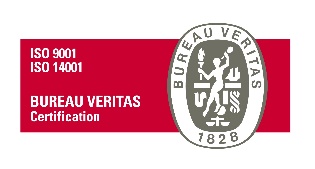 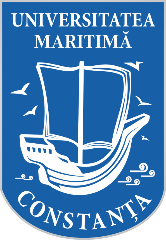 UNIVERSITATEA MARITIMĂ DIN CONSTANŢA900663, CONSTANŢA, str. Mircea cel Bătrân, nr. 104, ROMÂNIAFax: +40-241-617260, Tel: +40-241-664740,E-mail: info@cmu-edu.eu       Web: www.cmu-edu.eu							Nr. 5758/08.07.2022SPECIFICAȚII TEHNICEComponente electronicecod CPV 31711100-4 Componente electroniceSursa de finanțare: proiect CNFIS FDI-2021-0414Specificațiile tehnice definesc caracteristici referitoare la nivelul calitativ, tehnic, de performanță, prezintă cerințe, prescripții, caracteristici de natură tehnică ce permit fiecărui produs, să fie descris, în mod obiectiv, astfel încât potențialii ofertanți să elaboreze propunerea tehnică corespunzător în așa manieră încât să corespundă necesităților și solicitărilor autorității contractante.Propunerea tehnică trebuie să corespundă cerințelor minime prevăzute în Caietul de sarcini. Ofertarea de produse cu caracteristici inferioare produselor prevăzute în Caietul de sarcini, atrage descalificarea ofertantului.MENŢIUNE:Specificațiile tehnice care indică o anumită origine, sursă, producție, un procedeu special, o marcă de fabrică sau de comerț, un brevet de invenție, o licență de fabricație, sunt menționate doar pentru identificarea cu ușurință a tipului de produs și NU au ca efect favorizarea sau eliminarea anumitor operatori economici sau a anumitor produse. Aceste specificații vor fi considerate ca având mențiunea de «sau echivalent».OFERTELE SE DEPUN PENTRU UNA SAU MAI MULTE POZIȚII.Garanția produselor: în conformitate cu garanția acordată de producător (unde este cazul).Produsele vor fi însoțite la livrare de certificate de garanție, declarații de conformitate, manuale de utilizare ale produselor (unde este cazul). Valoarea estimată totală a achiziției este de 51.112 lei fără TVA.Criteriul de atribuire: prețul cel mai scăzut/poziție, cu respectarea specificațiilor solicitate de autoritatea contractantă.Locul, termenul de livrare şi recepţia produselora) Transportul, ambalarea și asigurarea produselor sunt în sarcina ofertantului.b) Cantitățile de achiziționat sunt cele prevăzute mai sus.c) Locul de livrare al produselor: Sediul Lac Mamaia al Universității Maritime din Constanța, situat pe str. Cuarțului nr. 2, Constanța. Prețul ofertat /poziție va include livrarea produselor la sediul autorității contractante.d) Termenul de livrare: 14 zile calendaristice de la data transmiterii comenzii ferme/ finalizării achiziției directe în SEAP.e) Nu se acceptă defecte ale produselor furnizate.f) Livrarea de produse cu o calitate inferioară celei ofertate dă dreptul autorității contractante de a le refuza și de a solicita înlocuirea acestora, în maxim 3 zile lucrătoare, cu produse de calitate.g) Recepția calitativă a produselor furnizate se va face de către beneficiar, în termen de max. 3 (trei) zile lucrătoare de la data livrării.  Întocmit:Director de proiect, Conf. dr. ing. Sabău AdrianNr. crt.Denumire produsCaracteristici minime produsCantitateValoarea estimată/poziție,lei fară TVAPlaca de evaluare EVAL-AD7763EDZ+EVAL-CED1Z Placa de evaluare EVAL-AD7763EDZ+EVAL-CED1Z 24-Bit, 625 kSPS, 109 dB Sigma-Delta ADC cu interfată sau echivalentInterval dinamic de 120 dB la o rată de ieșire a datelor de 78 kHzInterval dinamic de 109 dB la o rată a datelor de ieșire de 625 kHzSNR de 112 dB la o rată a datelor de ieșire de 78 kHzSNR de 107 dB la o rată a datelor de ieșire de 625 kHzRată maximă de ieșire complet filtrată de 625 kHzRată de supraeșantionare programabilă (32× până la 256×)Interfață serială flexibilă11596Placa de evaluare EVAL-AD7760EDZ+EVAL-CED1Z Placa de evaluare EVAL-AD7760EDZ+EVAL-CED1Z 24-Bit, 2.5 MSPS, 109 dB Sigma-Delta ADC cu interfață sau echivalentInterval dinamic de 120 dB la o rată de ieșire a datelor de 78 kHzInterval dinamic de 100 dB la o rată a datelor de ieșire de 2,5 MHzSNR de 112 dB la o rată a datelor de ieșire de 78 kHz100 dB SNR la o rată a datelor de ieșire de 2,5 MHzRată maximă de ieșire complet filtrată de 2,5 MHzIntrare modulator complet diferenţialRata de supraeșantionare programabilă (8X la 256X)Amplificator diferenţial pe cip pentru tamponarea semnaluluiFiltru trece-jos cu răspuns la impuls finit (FIR) cu coeficienți impliciti sau programabili de utilizatorModul de ieșire al modulatorului:Bit de alertă de depășireOffset digital și registre de corectare a câștigului11596Placa de achizitie EVAL-AD7177-2SDZ, +EVAL-SDP-CB1Z placa de interfata cu PCPlaca de achizitie EVAL-AD7177-2SDZ, 32-bit 4 canale 10 kSPS +EVAL-SDP-CB1Z placa de interfata cu PC sau echivalent.Ieșire de date pe 32 de bițiRată de ieșire rapidă și flexibilă: 5 SPS până la 10 kSPSRată de scanare a datelor de canal de 10 kSPS/canal (setare de 100 µs)Specificatii ale performantei:19.1 biți fără zgomot la 10 kSPS20,2 biți fără zgomot la 2,5 kSPS24,6 biți fără zgomot la 5 SPSINL: ±1 ppm de FSR85 dB taiere a filtrului de 50 Hz și 60 Hz cu stabilire de 50 msCanale de intrare configurabile de utilizator2 canale complet diferențiale sau 4 canale single-endedMultiplexor de încrucișare Referință de 2,5 V pe cip (deriva de ±2 ppm/°C)Buffer-uri de intrare analogice și de referințăCeas intern sau extern1756Placa de achizitie EVAL-AD7768FMCZ+EVAL SDP-CB1Z Placa de achizitie EVAL-AD7768FMCZ, 24-bit, 8 canale simultan+AMC-ADA4841-2ARMZ+EVAL SDP-CB1Z palca de interfata cu PC sau echivalentPerformanță la precizie CA și CCEșantionare simultană pe 8/4 canale256 kSPS ADC ODR maxim pe canalInterval dinamic de 108 dBLățimea de bandă de intrare maximă de 110,8 kHz (−3 dB BW)120 dB THD, tipicNeliniaritate integrală (INL) de ±2 ppm de gama completă (FSR), eroare de compensare ±50 μV, eroare de amplificare ±30 ppmDisiparea optimizată a puterii vs. zgomot vs. lățime de bandă de intrarePutere, viteză și lățime de bandă de intrare selectabileRapid (cea mai mare viteză): 110,8 kHz BW, 51,5 mW per canalMediană (viteză la jumătate): 55,4 kHz BW, 27,5 mW pe canalPutere scăzută (puterea cea mai mică): 13,8 kHz BW, 9,375 mW per canalInterval BW de intrare: dc până la 110,8 kHzLățimea de bandă de intrare/ratele de eșantionare programabileVerificarea erorilor CRC pe interfața de dateDaisy-chaining.Filtru digital de fază liniară.Filtru sinc5 cu latență scăzută.Filtru de bandă largă: ondulație de ±0,005 dB la 102,4 kHz.Alimentare electrică:AVDD1 = 5,0 V, AVDD2 = 2,25 V până la 5,0 VIOVDD = 2,5 V până la 3,3 V sau IOVDD = 1,8 VPachet LQFP cu 64 de derivații.11638Placa de interfata ADZSPlaca de interfata ADZS-CM408F-EZLITE interfata sau echivalentADC-uri SAR duble pe 16 biți de precizie, 13+ ENOB, viteză de conversie de 380 ns pentru control în buclă închisă de înaltă precizie.240 MHz ARM Cortex M4 Core cu unitate în virgulă mobilă pentru a susține modele avansate de programare și algoritmi complexi.384KB SRAM și 2MB memorie flash pentru dimensiuni mari ale programului.Funcții avansate PWM și temporizator Filtre SINC pentru conectarea la convertoare izolate AD74xx.Motor de analiză armonică pentru conexiune conformă la rețea.Ethernet și USB pentru a suporta interfețe în rețea.Două interfețe CAN, trei UARTS, două SPI-uri, două SPORT-uri, opt temporizatoare pe 32 de biți, două interfețe cu două fire și patru interfețe de codificator în cuadratură.Bus de memorie asincron pe 16 biți pentru interfața SRAM sau FPGA externă.Pachet LQFP 24x24 176 plumbi cu 91 pini GPIO și 16 pini de intrare ADC optimizat pentru aplicații de control.11680Placi expansiune porturi analogice (compatibila cu pozitia 5)Placi expansiune porturi analogice / PWM ADZS-180PWM-SAM+ ADZS-120ANA-SAM placa de achizitie de date, sau echivalentPlaca PWM 180-Pin este o placă de extensie care se conectează la sistemele de evaluare ADSP-CM403F și ADSP-CM408F EZ-KIT Lite®. Placa de extensie ajută la fazele de proiectare și prototipare ale aplicațiilor vizate de procesor. Placa extinde capacitățile sistemului de evaluare oferind un punct pentru evaluarea oricărui semnal al magistralei asincrone cu 180 de pini și a conectorilor de interfață de expansiune PWM. Placa are doi conectori cu 180 de pini Samtec QSH-090-01-F-D-A și QTH-090-01-F-D-A1672Microcontroler EVAL-ADUC842QSPZ+EVAL-ADUC845QSPZ Microcontroler EVAL-ADUC842QSPZ+EVAL-ADUC845QSPZ placă de achizitie sau un sistem echivalentProcesor 20 MIPS 8052 cu un singur cicluADC de mare viteză 420 kSPS pe 12 bițiMemoria crescută până la 62 kBytes memorie de program Flash/EE pe cipMemorie de date Flash/EE pe cip de 4 kB2304 octeți RAM de date pe cipPQFP cu 52 de terminaleI/O analogic 8 canale, Referință de tensiune de 15 ppm/°CControler DMA, Două DAC-uri de ieșire de tensiune pe 12 bițiDAC-uri PWM Σ-Δ cu dublă ieșireFuncția de monitorizare a temperaturii pe cipnucleu bazat pe 8052Set de instrucțiuni compatibil 8051 (20 MHz max)Cristal extern de 32 kHz, PLL programabil pe cip12 surse de întrerupere, 2 niveluri de prioritatePointere de date duale, pointer extins pe 11 bițiContor interval de timp (TIC)I/O seriale UART, I2C® și SPI®Timer watchdog (WDT)Monitorizare sursă de alimentare (PSM)22016Microcontroler EVAL-ADUC7061MKZ controlMicrocontroler EVAL-ADUC7061MKZ control sau echivalentMicrocontroler ARM7TDMI, arhitectură RISC pe 16/32 bițiDescărcare și depanare pe port  JTAG Opțiuni multiple de ceasMemorie 32 kB (16 kB × 16) memorie flash/EE4 kB (1 kB × 32) SRAMSistem de dezvoltare QuickStartInterfață SPI (5 Mbps)FIFO-uri Rx și Tx de 4 octețiI/O serial UART și I2C (master/slave)1168Microcontroler de precizie EVAL-ADUC7128QSPZ Microcontroler de precizie EVAL-ADUC7128QSPZ pentru comanda stepper sau echivalentADC multicanal, 12 biți, 1MSPSPână la 14 canale convertor analog-digital (ADC).Moduri complet diferențiale și cu un singur terminalInterval de intrare analogic de la 0 la VREFConvertor digital-analogic (DAC) pe 10 bițiSinteză digitală directă pe 32 de biți 21 MHz (DDS)Conversie curent-tensiune (I/V).Filtru trece-jos (LPF) de ordinul doi integratIntrare DDS în DACDriver de linie de 100 ΩReferință de tensiune pe cipSenzor de temperatură pe cip (±3°C)Comparator de tensiuneMicrocontroler ARM7TDMI RISC pe 16/32 de bițiPLL de 41,78 MHz cu divizor programabil în 8 căiOscilator opțional decupat pe cip1840Placa dezvoltare Quail 4 didacticăPlaca dezvoltare Quail 4 mikroBUS™ MICROE sau echivalent calitativ și functional:Quail este o soluție de dezvoltare bazată pe STM32 pentru construirea de prototipuri hardware cu plăci de CLIC MIROE (vezi și poz 12-26) și cod gestionat C#.Reunește plăcile de CLIC MICROE și .NET Micro Framework de la Microsoft pentru dispozitive încorporate (NETMF).Permite programare Quail în Microsoft Visual Studio (gratuit în ediția comunitară); driverele pentru plăcile CLIC MICROE sunt furnizate de echipa MikroBUS.NET.Hardware, Quail are 4 mufe mikroBUS pentru conectivitate la placa de CLIC MICROE, împreună cu 24 de terminale cu șuruburi pentru conectarea electronicelor suplimentare și două porturi USB (unul pentru programare, celălalt pentru stocarea externă).Placa funcționează cu o sursă de alimentare de 5V (USB PC).41680Placa de dezvoltare didactică FUSION v8 (Pozițiile 11-27 trebuie să fie toate compatibile cu placa alesă)Placa de dezvoltare Fusion ARM/PIC v8 MICROE sau echivalentă calitativ și functionalPlaca de dezvoltare didactica modular și configurabilă pentru module cu procesoare ARM/PIC.CARACTERISTICIMicrocontrolere la alegere ARM sau PIC dintre cele 2727 carduri MCU disponibile, pozitia 12Depanare și programare la bord prin WiFiDepanator și programator prin USB-CSuită de software puternic care oferă control complet asupra plăcii de dezvoltare.Soclul oferă conectori de mare viteză, integrare redusă a cardului MCU cu placa de dezvoltare, soclul are conectori (mamă/tată) care elimină inserarea greșităStandardul SIBRAIN permite utilizarea simultană de microcontrolere cu număr redus de pini până la cele cu un număr mare de pini pe o singură placă. Standardul SIBRAIN face posibilă utilizarea MCU-urilor indiferent de furnizor sau producător, Acesta acceptă mai multe familii procesoare PIC si ARM Placa de dezvoltare dispune de un conector de afișare mama 2x20-pini, care permite diferite dimensiuni ale ecranului, precum și tehnologii pozitia 27Dispune de 5 sloturi mikroBUS™ de mare viteză, unde se pot plasa oricare dintre cele 1200 de plăci Click disponibile, diferite, poz 13-26.Sursă de alimentare stabilizată, cu filtrare avansată24193Placa extensie microcontroler MCU CARDcompatibil poz 11Placa extensie microcontroler MCU CARD 23/13 pentru Fusion ARM/PIC v8 MICROE sau echivalent pentru pozitia 1122521Extensie DAQ 18 bit, 2MPS, DAQ 3 compatibil poz 11Extensie DAQ 18 bit, 2MPS, DAQ 3 CLICK MIKROE-4486 sau echivalent pentru pozitia 1163529Extensie DAQ 24 bit compatibil poz 11Extensie DAQ 24 bit DAQ CLICK MIKROE-4495 sau echivalent pentru pozitia 1185714Extensie encoder incremental Counter compatibil poz 11Extensie encoder incremental Counter Click MIKROE-1917 sau echivalent pentru pozitia 1161008Software mikroC compatibil poz 11Software mikroC AI for ARM/PIC (Perpetual License) sau echivalent pentru pozitia 1111680Extensie ADC 7 compatibil poz 11Extensie ADC 7 CLICK MIKROE-3115 sau echivalent pentru pozitia 1142352Extensie ADC 9 compatibil poz 11Extensie ADC 9 CLIK MIKROE-4105 sau echivalent pentru pozitia 114504Extensie ADC 13 compatibil poz 11Extensie ADC 13 CLICK MIKROE-4743 sau echivalent pentru pozitia 1141176Extensie LOAD CELL 6 compatibil poz 11Extensie LOAD CELL 6 CLICK MIKROE-4940 sau echivalent pentru pozitia 1141344Extensie LOAD CELL Extensie LOAD CELL 5 CLICK MIKROE-4510 sau echivalent pentru pozitia 114840Extensie STEPPER 11 compatibil poz 11Extensie STEPPER 11 CLICK MIKROE-4578 sau echivalent pentru pozitia 1182352Extensie comunicatie CAN FD 5 compatibil poz 11Extensie comunicatie CAN FD 5 CLICK MIKROE-4286 sau echivalent pentru pozitia 114840Extensie comunicatie CAN ISOLATOR Extensie comunicatie CAN ISOLATOR CLICK MIKROE-2627 sau echivalent pentru pozitia 1141008Extensie comunicatie 4-20 mA T compatibil poz 11Extensie comunicatie 4-20 mA T click sau echivalent pentru pozitia 1141680Extensie comunicatie 4-20 mA R compatibil poz 11Extensie comunicatie 4-20 mA R CLICK sau echivalent pentru pozitia 1183361Interfata HI LCD TFT BOARD 7" CAPACITIVE WITH FRAME compatibil poz 11Interfata HI LCD TFT BOARD 7" CAPACITIVE WITH FRAME sau echivalent pentru pozitia 1121680Placa de evaluare EVAL AD7190 Placa de evaluare EVAL AD7190 4.8 kHz zgomot ultra redus 24-Bit Sigma-Delta ADCs sau echivalentRMS: 8.5 nV la 4.7 Hz (câștig = 128)16 biti precizie efectivă la 2.4 kHz (câstig = 128)Până la 22.5 bits precizie (câștig = 1)Abatere offset: 5 nV/°CAbatere câștig: 1 ppm/°CInterfață 3-wire serială SPI, QSPI™, MICROWIRE™, și DSP compatibil cu Schmitt trigger în SCLK1420Placa de evaluare EVAL AD7195 Placa de evaluare EVAL AD7195 4.8 kHz zgomot ultra redus 24-Bit Sigma-Delta ADCs sau echivalentAC or DC excitatieRMS zgomot: 8.5 nV at 4.7 Hz (câștig = 128)16 bits precizie efectiva la 2.4 kHz (câștig = 128)Până la 22.5 bits precizie (câștig = 1)Abatere offset: 5 nV/°CAbatere câștig: 1 ppm/°CSpecified drift over time2 canale diferentiale/4 canale pseudo diferentiale Câștig programabil (1 to 128)Ieșire: 4.7 Hz to 4.8 kHzCeas intern sau externAlimentareAVDD: 4.75 V to 5.25 VDVDD: 2.7 V to 5.25 VCurent: 6 mA1420Placa de evaluare EVAL-AD7191EBZ Placa de evaluare EVAL-AD7191EBZ 4.8 kHz Ultralow Noise 24-Bit Sigma-Delta ADCs sau echivalentRată de ieșire programabilă: 10 Hz, 50 Hz, 60 Hz, 120 HzProgramare câștig PGA: 1, 8, 64, 128Programare power-down and resetRMS: 15 nV @ 10 Hz (gain = 128)Până la 21.5 biti precizie efectivă (gain = 1)1420PLC cu comunicare pe ModBusModel de referință TM221CE16R Schneider Electric - Automat Programabil din seria MODICON M221 sau compatibil- tensiunea de alimentare nominală de 24V DC- 16 de intrari/ieșiri din care:- 9 intrări logice discrete (din care 2 intrări rapide) conforme cu IEC 61131-2 Tip 1, tensiunea de lucru este de 24V DC, nivel decelat de “1” logic pentru tensiune mai mare sau egală de 15V, nivel decelat de “0” logic pentru tensiune mai mică sau egală de 5V, curent absorbit maxim pe intrare de 7mA, impedanța de intrare maximă este de 4,7 kOhmi, timpul de răspuns la trecerea în stare activă este de 35 us     - 2 intrări analogice 0-10V    - 7 ieșiri digitale de tip releu- număr maxim de module comandabile:     - suportă maxim 4 module de ieșire pe transistor    - suportă maxim 4 module de ieșire de tip releu- capacitatea de memorie 256kB pentru aplicație și date în RAM cu 10001 instrucțiuni- 256 kB RAM pentru variabile interne- 256kB memorie flash integrate pentru back-up a aplicațiilor și datelor- acceptă card SD de 2GB pentru stocarea de date- baterie de salvare și pentru calendar BR2033 Litiu sau echivalentă, timp de viață 4 ani- timp de back-up 1 an pentru o temperature de stocare de 25 °C- timp de execuție pentru 1000 de instrucțiuni: a unui eveniment și unui task periodic este de 0,3 ms- timp de execuție a unei instrucțiuni booleene este de 0,2 microsecunde- include ceas de timp real, cu o eroare de maxim 30 secunde/lună la o temperatură de 25 °C- suportă 14 PID-uri- funcții disponibile PWM, PLS și generator de frecvență- 4 numărătoare de mare viteză (max 100kHz) cu capacitate de 32 de biți- comunicație:    - 1 port USB prin conector mini B USB 2.0     - 1 conector RJ45 pentru Ethernet     - 1 conector RJ45 pentru conexiune serială- servicii asigurate prin portul Ethernet:   - MODBUS TCP server   - MODBUS TCP client   - DHCP Client   - Adaptor Ethernet/IP11092Extensie I/O pentru linie serială PLC Model de referință Schneider tip TMC2SL1CARACTERISTICI PRINCIPALEgama de produse Modicon M221tip produs sau component cartuș linie serialcompatibilitate produs: Modicon M221CCARACTERISTICI COMPLEMENTAREtip de conexiune integratelegătură serială neizolată pentru bornă cu șurub (RS232), legătură serială neizolată pentru bornă cu șurub (RS485)rata de transmisie: 1.2...115.2 kbit/s (115.2 kbit/s by default), lungime magistrala = 15 m (RS485), 1.2...115.2 kbit/s (115.2 kbit/s by default), lungime magistrala = 3 m (RS232)protocol port de comunicare: Modbus legătură serială neizolată pentru master/slave (RTU/ASCII sau rețea SoMachine)izolatie: neizolat între ieșire linii și logica internă1336